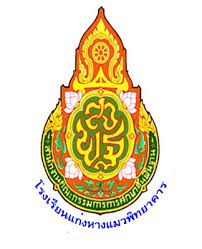 แบบบันทึกผลการเรียนประจำรายวิชาโรงเรียนแก่งหางแมวพิทยาคาร        อำเภอแก่งหางแมว         จังหวัดจันทบุรีระดับชั้นมัธยมศึกษาปีที่   4     ภาคเรียนที่  1       ปีการศึกษา 2561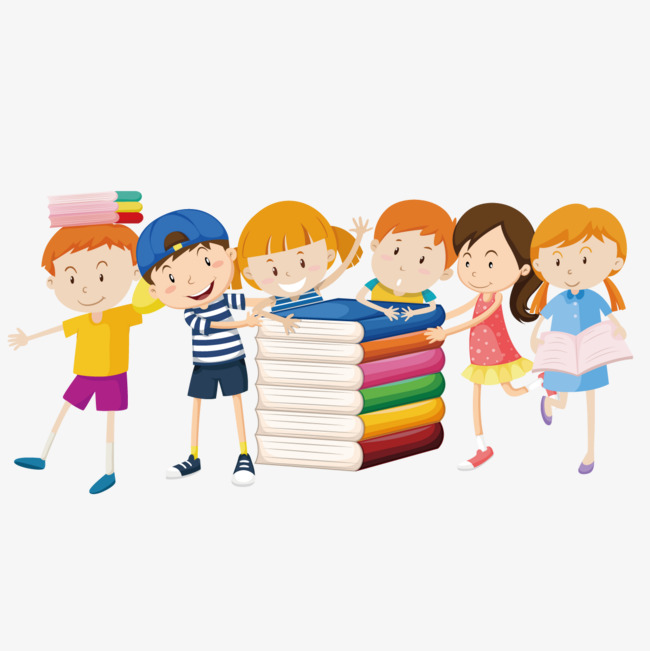 รายวิชาบ้านเราคือแก่งฯ    รหัสวิชา     ส 31201          จำนวนหน่วยกิต    1.0ครูผู้สอน   นางสาวนุสรา   จันดาผลกลุ่มสาระการเรียนรู้สังคมศึกษา ศาสนา และวัฒนธรรมการติดตาม ตรวจสอบเอกสารแนบคำอธิบายรายวิชาโครงสร้างรายวิชาม.ต้น สีชมพู  ม.ปลาย สีเหลืองแบบบันทึกเวลาเรียนรายวิชาบ้านเราคือแก่งฯ      รหัสวิชา  ส 31201ระดับชั้นมัธยมศึกษาปีที่  4/1            ภาคเรียนที่ 1         ปีการศึกษา  2561แบบบันทึกคะแนนรายวิชาบ้านเราคือแก่งฯ      รหัสวิชา  ส 31201ระดับชั้นมัธยมศึกษาปีที่  4/1            ภาคเรียนที่ 1         ปีการศึกษา  2561หน่วยการเรียนรู้ มาตรฐานการเรียนรู้ ภาระงานและสัดส่วนคะแนนประเมินผล ตรวจครั้งที่  1 (13 ส.ค. 61)ตรวจครั้งที่  2 (4 ต.ค. 61) รายการตรวจสอบ ()รายชื่อนักเรียน   เช็คเวลาเรียนคะแนนเก็บก่อนกลางภาค(30 คะแนน)ลงชื่อ..................................................ครูผู้สอน                 ........../............/..............       ลงชื่อ...................................................................ประธานกลุ่มสาระฯ       ลงชื่อ...................................................................รองผู้อำนวยการ       ลงชื่อ....................................................................         ผู้อำนวยการโรงเรียนแก่งหางแมวพิทยาคารรายการตรวจสอบ ()เช็คเวลาเรียน  คะแนนกลาง/ปลายภาคคะแนนเก็บหลังกลางภาค(30 คะแนน)ลงชื่อ.........................................................ครูผู้สอน               ........../............/..............      ลงชื่อ...................................................................ประธานกลุ่มสาระฯ       ลงชื่อ................................................................... รองผู้อำนวยการ       ลงชื่อ....................................................................           ผู้อำนวยการโรงเรียนแก่งหางแมวพิทยาคารที่เลขประจำตัวชื่อ – สกุลที่เลขประจำตัวชื่อ – สกุล1234567891011121314151617181920212223242526ที่เลขประจำตัวชื่อ – สกุลหน่วยที่12334556778กลางปลายรวมเกรดที่เลขประจำตัวชื่อ – สกุลคะแนน2020100เกรด123456789101112131415161718192021222324252627ลำดับที่ชื่อหน่วยการเรียนรู้มาตรฐานการเรียนรู้/ตัวชี้วัดเวลา(ชม.)คะแนนภาระงาน/ชิ้นงาน/กิจกรรม12345คะแนนประเมินผลกลางภาคคะแนนประเมินผลกลางภาคคะแนนประเมินผลกลางภาค2020คะแนนประเมินผลปลายภาคคะแนนประเมินผลปลายภาคคะแนนประเมินผลปลายภาค2020รวมคะแนนประเมินผลรวมคะแนนประเมินผลรวมคะแนนประเมินผล100100